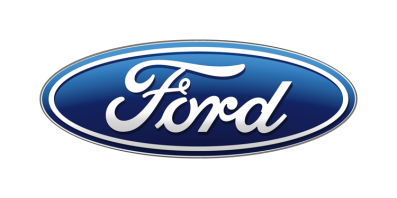 Tisková zprávaPro okamžité použitíMiniatura klasického Fordu Escort ze zlata, diamantů a stříbra míří do aukce/V Praze, 3. května 2019/ – Jezdit tento Ford Escort nikdy nebude, přesto však stojí celé jmění. Jde o model v měřítku 1:25 ze zlata, stříbra a diamantů.  Tvůrcem modelu je profesionální klenotník Russell Lord. Během let postupně vlastnil 55 Fordů Escort, tak říkaje v životní velikosti. Na modelu začal pracovat už před pětadvaceti lety a vložil do něj tisíce hodin práce. Karoserie je stříbrná. Vůz má zlaté brzdy a spoiler. Kola i uchycení kapoty jsou z 18karátového zlata, přední maska z 18karátového bílého zlata, světlomety ze 72bodového diamantu, směrová světla z oranžového safíru a brzdová světla z rubínu. „Byl to koníček, ke kterému jsem se znovu a znovu vracel, ale před třemi lety jsem se rozhodl model dokončit. Vůz znám dokonale, takže jsem nepracoval podle žádných výkresů. Prostě jsem ho od základu sestavil kousek pod kousku,“ řekl Russell Lord, který žije ve Velké Británii. Inspirací se stal tovární Escort Mk2, se kterým koncem 70. let závodil Ari Vatanen. Jen materiál vyšel v přepočtu na více než 2,33 milionu korun. Model bude 2. května prodán v aukci na www.themarket.co.uk a výtěžek půjde na dobročinné účely. K zajímavým detailům modelu patří pohyblivá řadicí páka z platiny posázená diamanty a skleněná okna. Kvůli nim rozbil klenotník bezpočet váz, než našel střepy s potřebným zakřivením. Kontakty:Kontakty:Kontakty:Martin LinhartKateřina NováčkováDenisa Nahodilovátel./fax: +420 234 650 180 /+420 234 650 147tel./fax:+420 234 124 112 /+420 234 124 120tel./fax:+420 234 650 112 /+420 234 650 147mlinhart@ford.com katerina.novackova@amic.cz dnahodil@ford.com denisa.nahodilova@amic.cz